Go to:  www.stopbullying.gov/kids/webisodes/index.htmlGo to:  www.stopbullying.gov/kids/webisodes/index.htmlGo to:  www.stopbullying.gov/kids/webisodes/index.htmlKid Videos:  Watch these videos to learn how KB, Josh, Milton, and their friends deal with kids who bully. After watching each video, take a quiz to see how much you know about bullying.Kid Videos:  Watch these videos to learn how KB, Josh, Milton, and their friends deal with kids who bully. After watching each video, take a quiz to see how much you know about bullying.After completing the quiz for each video, write a short summary of the message each video is making.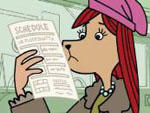 Webisode 1: KB’s First DayBeing the new girl at school isn’t easy for KB.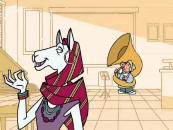 Webisode 2: Milton’s DreamsMilton is bullied because he loves to play the tuba.  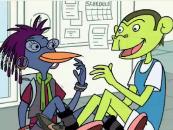 Webisode 3: Josh NorthBrick surprises Josh by complimenting him on a great race.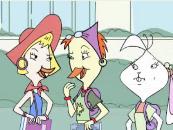 Webisode 4: Melanie’s FriendsMelanie finds it hard to be friends with someone who bullies others.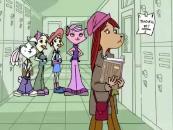 Webisode 5: KB’s DayKB doesn’t tell her mom about what is happening at school.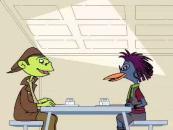 Webisode 6: Josh & RavenWhen Brick bullies Milton, Josh remembers when he was bullied.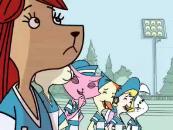 Webisode 7: Soccer TryoutsSoccer tryouts don’t go well for KB because of Cassandra’s behavior on the field.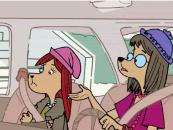 Webisode 8: KB WithdrawsKB wants to quit soccer because she is afraid of being bullied.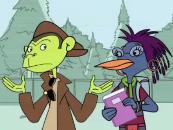 Webisode 9: Changes of HeartJosh learns that kids who bully can change and Milton quits the tuba.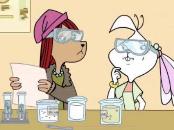 Webisode 10: KB & MelanieMr. Bittner assigns new lab partners to help KB and Melanie.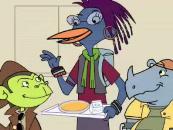 Webisode 11: Power in NumbersNew friends help Milton stand up to Brick.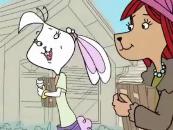 Webisode 12: Real FriendsKB and Melanie learn the importance of real friends.